JASD認定医新規申請者用 手続き及び書類チェックシート【経過措置用：2028.3.31まで】氏名　　　　　　　　　　この度の申請につきまして、ありがとうございます。申請前に確認をお願いします。準備が出来ましたらそれぞれ□に印を付けてください【提出物・単位数の確認】の1～16すべてに☑がつけば申請要件を満たしております。申請時はこの用紙も同封してください。【免除規定の確認】 A．ＭＧテクニカルインストラクター（以下、MGTI）認定証の写しの提出がある B．日本スポーツ協会認定スポーツデンティスト（以下、スポデン）認定証の写しの提出がある【提出物・単位数の確認】 1．様式１～４（MG制作提供症例記録、スポーツ愛好家・選手治療症例記録含む）の提出がある 2．様式１の提出日が今回の申請期間である（それ以外の場合は再提出なので前回申請の状況を事務局にて確認） 3．様式１に審査料10,000円の振込控えが貼付されている（申請フォーム入力後クレジットカード決済・銀行振込にてお支払いの場合、入金完了メールを印刷し貼付） 4．様式２で会員歴が３年以上である 5．様式３で５年以上の臨床歯科診療従事経験がある 6．日本国歯科医師免許証の写しが同封されている 7．様式４ 研修カリキュラム単位取得証明書の提出がある 8．様式４ 学術大会出席単位が10単位以上ある（10単位／1回） 9-1．様式４ 認定研修会（10単位／1回）、SDHセミナー（5単位／1回）、DTセミナー（5単位／1回）の出席単位が20単位以上ある。 9-2．9-1のうち、認定研修会出席が1回以上ある。10. 学会MG講習会出席が1回以上ある。（□ 10．免除規定【A・B該当者】に該当：学会MG講習会出席は免除）11．様式４ スポーツ愛好家・選手歯科治療終了症例が10単位以上ある（10単位／1症例）12-1．様式４ カスタムＭＧ製作提供症例が25単位以上ある（5単位／1症例）12-2．11-1の裏面に口腔内写真・模型写真・エックス線写真・ＭＧ写真等の資料がある（□ 12．免除規定【A・B該当者】に該当に該当：カスタムＭＧ製作提供症例提出は免除）13．様式４ 研修カリキュラム単位取得証明書の合計が75単位以上ある（□ 13．免除規定【A該当者】に該当　ＭＧＴＩ取得者：40単位以上　8・9・11のみ）（□ 13．免除規定【B該当者】に該当　スポデン取得者：40単位以上　8・9・11のみ）14．提出書類がカラーで電子データ化されている15．本紙（□に印済み）、様式１～４、歯科医師免許証、研修会等の各受講証、免除規定を証明する書類など、必要書類が１つのファイルで電子化され、学会ホームページ書類提出フォームよりアップロードが完了している。16．紙媒体でのプリントアウトが下記方法で同封されている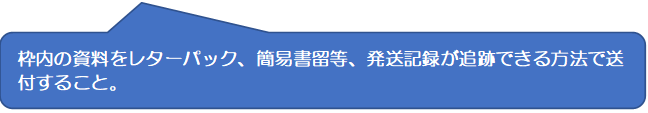 